О выявлении правообладателя ранее учтенного объекта недвижимостиВ соответствии со статьей 69.1 Федерального закона от 13 июля 2015 г. № 218-ФЗ «О государственной регистрации недвижимости», статьей 16 Федерального закона от 06.10.2003 №131-ФЗ «Об общих принципах организации местного самоуправления в Российской Федерации» администрация Порецкого муниципального округа Чувашской Республики постановляет:1. В отношении  земельного участка с кадастровым номером 21:18:090302:57, площадью 4000 кв. м., расположенного по адресу: Чувашская Республика, р-н. Порецкий, с. Сыреси, ул. Октябрьская, д.87а в качестве его правообладателя, владеющего данным объектом недвижимости на праве собственности, выявлена Горбунова Валентина Ивановна, 21 марта 1954 года рождения,  место рождения: с.Сыреси Порецкого района Чувашской АССР, паспорт гражданина Российской Федерации 9702 846539, выдан 20 марта 2003 года Порецким РОВД Чувашской Республики, СНИЛС 013-265-265 13, зарегистрированный по адресу: Чувашская Республика, Порецкий район, с.Сыреси, ул. Октябрьская, дом № 5.2. Право собственности Горбуновой Валентины Ивановны на указанный в п. 1 настоящего распоряжения земельный участок подтверждается письмом от 31.08.2023 № 145, направленным нотариусом Порецкого нотариального округа Чувашской Республики              Ю.А. Козловской и материалами наследственного дела № 29/2016.3. Отделу сельского хозяйства, земельных и имущественных отношений направить в орган регистрации прав заявление о внесении в Единый государственный реестр недвижимости сведений о правообладателе ранее учтенного объекта недвижимости, указанного в пункте 1 настоящего постановления, в течение 5 рабочих дней со дня принятия настоящего постановления.Настоящее постановление вступает в силу со дня подписания.  Глава Порецкого   муниципальногокруга                                                                                                      Е.В.Лебедев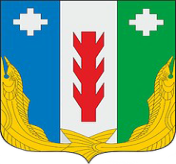 ПроектАдминистрация Порецкого муниципального округа Чувашской Республики     ПОСТАНОВЛЕНИЕ_________№ _____с. ПорецкоеЧăваш РеспубликинПăрачкав муниципалитетокругӗн администрацийĕЙЫШĂНУ________  № _____Пăрачкав сали